Изменили требования к питанию – с 1 января действует новый СанПиН для школ и детских садов. Приведите в соответствие с ним локальные акты. Проверьте список запрещенных продуктов и рационы питания детей. Отмените меню-раскладку и документы по бракеражу. Обзор основных изменений, перечень новых мероприятий, образцы локальных актов и форм смотрите в рекомендации. 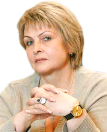 Наталья Анпетковапредседатель комиссии экспертно-консультативного совета родительской общественности при департаменте образования Москвы по контролю за качеством и организацией питания в образовательных организацияхКакие документы по питанию разработатьСоставьте новые и обновите действующие служебные документы и локальные акты. Они должны соответствовать требованиям СанПиН 2.3/2.4.3590-20. Обзор изменений смотрите в таблице. Обзор изменений документов по питаниюВедомость контроля за рационом питанияПоручите медработнику вести ведомость контроля за рационом питания детей (подп. 8.1.2 п. 8.1 СанПиН 2.3/2.4.3590-20). Документ составляют каждые 7–10 дней, а заполняют ежедневно. Форма есть в приложении 13 к СанПиН 2.3/2.4.3590-20. Надо заполнять шапку, таблицу и при необходимости рекомендации по корректировке меню. В конце недели медработник должен поставить в заполненной ведомости дату, расписаться, ознакомить с ней вас и ответственного по питанию. Проверьте, чтобы данные из ведомости были не ниже минимальных значений из приложения 7 к СанПиН 2.3/2.4.3590-20. Затем поставьте свою подпись и укажите дату. Предложите медработнику образец.График смены кипяченой водыГрафик – новый документ для образовательной организации. Ведите его, если обеспечиваете питьевой режим с помощью кипяченой воды (подп. 8.4.5 п. 8.4 СанПиН 2.3/2.4.3590-20). Контролировать смену воды не реже чем каждые три часа и заполнять график поручите ответственному по питанию. В детском саду эту функцию также можно возложить на воспитателей. Разработайте форму графика. Например, в виде таблицы с тремя графами: дата, время замены воды, Ф. И. О. и подпись заменившего и проконтролировавшего замену воды. Скачайте заполненный образец.Программа производственного контроляПоручите ответственному за контроль питания скорректировать программу производственного контроля (п. 2.1 СанПиН 2.3/2.4.3590-20). Надо внести новые сведения в три раздела, заменить отмененные СанПиН на действующие, а при отсутствии замены – исключить их. Перечень отмененных актов попросите взять в постановлении Правительства от 08.10.2020 № 1631.В разделе «Объекты лабораторных исследований» можно изменить перечень испытаний в сфере питания. Теперь образовательная организация вправе самостоятельно определять порядок и периодичность их проведения. При этом можно использовать рекомендуемую номенклатуру исследований из приложения 5 к МР 2.4.0179-20. Если не хотите менять периодичность, оставьте раздел неизменным. Смотрите фрагмент раздела с новыми сроками исследований.Фрагмент программы производственного контроля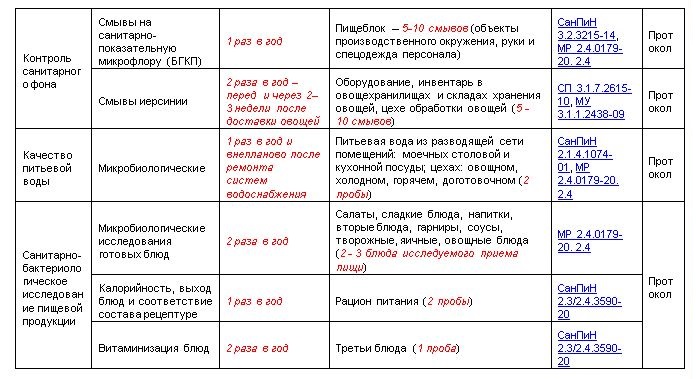 В разделе «Мероприятия по безопасности и методы контроля» надо прописать контролируемые этапы технологических операций и пищевой продукции на этапах ее изготовления (п. 2.1 и сноска 3 к СанПиН 2.3/2.4.3590-20). Это единственная процедура, основанная на принципах ХАССП, которую обязательно внести в программу (ч. 2, п. 3 ч. 3 ст. 10 ТР ТС 021/2011). Порядок и периодичность контрольных мероприятий организация определяет самостоятельно. Также в данный раздел надо добавить новое мероприятие – контроль содержания действующих веществ в дезсредствах (п. 4.6 СанПиН 2.3/2.4.3590-20). Периодичность и исполнителя установите самостоятельно.В разделе «Формы учета и отчетности» поручите актуализировать названия отдельных учетных документов. Например, заменить журнал здоровья на гигиенический журнал. Новые названия форм берите из СанПиН 2.3/2.4.3590-20. Также надо добавить к документам учета новые. Это должны быть документы по процедурам ХАССП, например, рабочие листы, отчеты и т. п. Для описания документов по ХАССП используйте ГОСТ Р 51705.1-2001.Фрагмент программы производственного контроля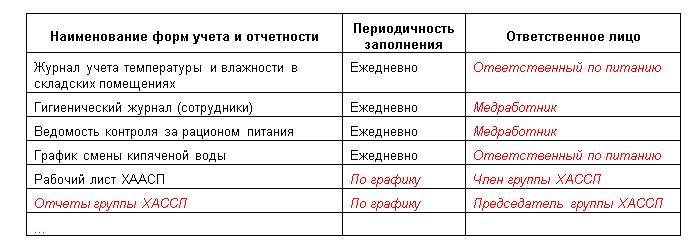 Чтобы изменить документ, примите новую редакцию программы или оформите корректировочный лист к действующей редакции. Используйте образец актуальной программы производственного контроля.Основное менюОсновное меню разрабатывают минимум на две недели для каждой возрастной группы (подп. 8.1.4 п. 8.1 СанПиН 2.3/2.4.3590-20). В детском саду для детей 1–3 и 3–7 лет, в школе – 7–11, 12 и старше лет. Если еду готовят работники образовательной организации, поручите составить меню ответственному по питанию совместно с поваром, если доставляют – предприятию питания. В первом случае готовое меню утвердите, во втором – согласуйте (подп. 8.1.3 п. 8.1 СанПиН 2.3/2.4.3590-20). До того как расписаться в документе, проверьте его. Меню следует составлять по рекомендуемой форме из приложения 8 к СанПиН 2.3/2.4.3590-20. Оно должно содержать наименование приема пищи и каждого блюда, вес блюда и количество пищевых веществ, иметь ссылки на рецептуры блюд. Убедитесь, что в меню указаны неделя, день и итоговые сведения по каждому приему пищи. Наименования блюд в меню должны соответствовать их названиям в технологических картах (п. 2.8 СанПиН 2.3/2.4.3590-20). Масса порции и объемы блюд должны быть в пределах норматива, указанного в приложении 9 к СанПиН 2.3/2.4.3590-20, а доля и суточная потребность в питательных веществах – приложении 10 к СанПиН 2.3/2.4.3590-20. Смотрите образец основного меню.Ежедневное менюПоручите ответственному составлять ежедневное меню основного питания – на сутки для всех возрастных групп (подп. 8.1.7 п. 8.1 СанПиН 2.3/2.4.3590-20). Типовая форма санправилами не определена, поэтому разработайте ее самостоятельно. Она должна содержать обязательные сведения: наименование приема пищи и блюда, массу и калорийность порции. Готовое ежедневное меню утвердите и попросите вывесить в групповой ячейке детского сада, холле или обеденном зале школы (подп. 8.1.7 п. 8.1 СанПиН 2.3/2.4.3590-20).Меню дополнительного питанияОпределите способ, которым будете предоставлять дополнительное питание. Это можно делать через буфет школы или автоматические аппараты (подп. 8.3.2 п. 8.2 СанПиН 2.3/2.4.3590-20). В зависимости от способа выберите ассортимент продукции. Рекомендуемого нет. Есть примерный перечень для подачи пищи через автоматы. В него входит продукция в потребительской упаковке: соки, нектары, молоко и молочная продукция, негазированная вода, любые орехи, кроме арахиса, сухофрукты и кондитерские изделия до 100 г. Через буфет можно реализовать любые доступные продукты, кроме тех, которые запрещены для питания детей. Перечень смотрите в приложении 6 к СанПиН 2.3/2.4.3590-20.Ассортимент продукции, которую готовы реализовать, пропишите в меню. Рекомендованной формы нет. Составьте ее с учетом обязательных сведений – это наименование блюда, масса и калорийность порции (подп. 8.1.7 п. 8.1 СанПиН 2.3/2.4.3590-20). Распорядитесь вывесить готовое меню в доступном для родителей и детей местах. Например, в обеденном зале или холле. При замене продукции поручите разработать новое меню дополнительного питания.Индивидуальное менюЕсли в детском саду и школе есть дети, которые нуждаются в лечебном и диетическом питании, составьте для них индивидуальное меню (подп. 8.2.1 п. 8.2 СанПиН 2.3/2.4.3590-20). Типовой формы нет. Можете разработать ее самостоятельно или возложить эту обязанность на специалиста-диетолога. В меню он должен прописать рационы по назначению лечащего врача ребенка. Назначение обязаны предоставить родители.ВНИМАНИЕЕсли дети, которые нуждаются в лечебном и диетическом питании, приносят готовую пищу, можно не составлять для них индивидуальное менюВ этом случае создайте специальные условия для питания в столовой или отдельном помещении (подп. 8.2.3 п. 8.2 СанПиН 2.3/2.4.3590-20). Подробнее об условиях, которые надо создать, читайте в отдельном разделе.Гигиенический журнал (сотрудники)Результаты осмотров работников пищеблока на заболевания фиксируйте в гигиеническом журнале. Можно вести его в бумажной либо электронной форме (п. 2.22 СанПиН 2.3/2.4.3590-20). Рекомендуемая форма журнала есть в приложении 1 к СанПиН 2.3/2.4.3590-20. Осматривать работников и вести журнал поручите медработнику. Если его нет в штате, назначьте иного работника, например, ответственного по питанию. Контролируйте, чтобы список отмеченных в журнале работников соответствовал числу работников смены. Проверьте содержание. В журнале надо указывать дату обследования работника, его Ф. И. О. и должность, ставить пометку, допущен он к работе или отстранен и подпись ответственного. Но помимо этого, в новой форме журнала сам работник должен расписаться два раза. Первый – за то, что признаки инфекционных заболеваний отсутствуют у него и у членов его семьи. Второй – что нет заболеваний верхних дыхательных путей и гнойничковых заболеваний кожи. Используйте образец журнала. Журнал учета температуры и влажности в складских помещенияхНовая обязанность детского сада и школы – вести журнал учета температуры и влажности в складских помещениях (п. 3.8 СанПиН 2.3/2.4.3590-20). Назначьте ответственного и выдайте ему рекомендуемую форму. Она есть в приложении 3 к СанПиН 2.3/2.4.3590-20 Поручите ответственному ежедневно снимать показания приборов учета и вносить их в журнал. Работник может вести его в бумажном или электронном виде. Возьмите образец журнала.Технологические карты блюдВсе кулинарные блюда надо готовить по технологической или технико-технологической карте либо технологической инструкции (п. 2.8 СанПиН 2.3/2.4.3590-20). Требований к форме технологических документов нет, но есть к содержанию. В документе должна быть прописана температура горячих жидких и иных блюд, холодных супов, напитков (п. 5.2 СанПиН 2.3/2.4.3590-20). Разработайте формы документов самостоятельно, поручите это ответственному работнику либо используйте типовые. Например, примерную форму технологической и технико-технологической карты содержит ГОСТ 31987-2012. Приказ о назначении ответственного за организацию питанияНазначьте ответственного за организацию питания (п. 2.22, 3.4, подп. 8.2.2 п. 8.2, приложение 13 к СанПиН 2.3/2.4.3590-20). Если ответственный уже есть, измените его обязанности с учетом нового СанПиН. Требований к образованию и навыкам ответственного действующие акты не предъявляют. Однако, если в школе и детском саду есть специалист с образованием в сфере контроля качества пищевой продукции, поручите организовывать питание ему. Для этого получите согласие подчиненного на дополнительную работу. Приказ о назначении составьте в свободной форме. Пропишите в нем должность и Ф. И. О. работника. Определите, кто заменит его в случае отсутствия. Приложением к приказу оформите обязанности ответственного. Подробности читайте в рекомендации «Кому поручить организацию питания».Положение об организации питанияПересмотрите положение об организации питания. Формулировки в нем должны соответствовать новым санитарным правилам. Например, в первом разделе и далее по тексту замените отмененные акты на действующие. Добавьте сведения о новых обязательных документах по питанию детей, замените наименования форм, например, примерное меню – на основное, ассортимент дополнительного питания – на меню. Сделайте запись о том, что контроль питания основан на принципах ХАССП. Скачайте положение с актуальным содержаниемСИТУАЦИЯНадо ли в детском саду и школе вести журнал замены фритюрных жировСИТУАЦИЯОбязаны ли детский сад и школа вести журналы бракеража готовой продукции и продовольственного сырья по формам, которые рекомендованы в новом СанПиННет, не обязаны.С 1 января 2021 года детский сад и школа не обязаны проводить бракераж пищевой продукции и заполнять соответствующие журналы. Однако данную форму контроля качества и безопасности пищевой продукции можно проводить по своему усмотрению. Например, как мероприятие ХАССП. Рекомендуемые образцы журналов в СанПиН 2.3/2.4.3590-20 представлены для медучреждений и социальных организаций, в которых размещены взрослые люди. Можно использовать эти формы или разработать другие.Какие мероприятия выполнять в детском саду и школеПоручите ответственному по питанию изучить новые требования и рассказать о них работникам пищеблока. Предложите использовать обзор изменений. Смотрите его в таблице.Обзор изменений в порядке организации питанияНе используйте запрещенные продуктыОповестите работников пищеблока, ответственного по питанию, и других ответственных о новом перечне запрещенных продуктов. Его расширили, некоторые позиции уточнили или исключили (приложение 6 к СанПиН 2.3/2.4.3590-20). Полный перечень запрещенных продуктов – в справочнике, а изменения – в таблице.Новое в перечне запрещенных продуктовСИТУАЦИЯМожно ли использовать остатки от предыдущего приема пищи и приготовленную накануне пищу, если теперь их нет в перечне запрещенных продуктовЗаменяйте продукты на равноценные по пищевой ценностиЕсли по причине форс-мажорных обстоятельств в детском саду или школе нет каких-то продуктов, поручите работникам заменить их на равноценные по пищевой ценности (п. 8.1.4 СанПиН 2.3/2.4.3590-20). Например, 100 г говядины можно заменить на 96 г кролика. Руководствуйтесь таблицей замены пищевых продуктов.Обеспечивайте детей минимальными суточными наборами продуктовЧтобы обеспечить потребность детей в витаминах, минеральных и пищевых веществах, контролируйте, чтобы основное меню состояло из обязательного набора продуктов. Минимальные суточные наборы определены приложением 7 к СанПиН 2.3/2.4.3590-20. Для удобства используйте справочники.Соблюдайте нормы к объему порций и каждому приему пищиКонтролируйте, чтобы работники пищеблока соблюдали нормы к объему порции и пищи за один прием. Также проверяйте, чтобы нормы использовал ответственный по питанию, когда составляет меню и заполняет ведомость контроля за рационом питания. Требования определены в приложении 9 к СанПиН 2.3/2.4.3590-20 – масса порций в таблице 1, а минимальные суммарные объемы блюд по приемам пищи в таблице 3. Для удобства руководствуйтесь справочниками.Организуйте питьевой режим новыми способамиОбеспечьте детей водой одним или несколькими способами: установите стационарные питьевые фонтанчики, кулеры, раздавайте кипяченую или расфасованную в бутылки воду (подп. 8.4.2 п. 8.4 СанПиН 2.3/2.4.3590-20). Если организуете массовые мероприятия длительностью больше 2 часов, у каждого ребенка должна быть бутилированная негазированная вода промышленного производства. Ее объем определите из расчета дневной нормы воды 1,5 литра на одного ребенка (подп. 8.4.6 п. 8.4 СанПиН 2.3/2.4.3590-20). Требования к каждому способу питьевого режима смотрите в таблице.Требования к способам питьевого режимаСоздайте условия для питания детей домашней пищейДети, которые нуждаются в лечебном и диетическом питании, вправе питаться по индивидуальному меню либо пищей из дома (подп. 8.2.3 п. 8.2 СанПиН 2.3/2.4.3590-20). Если родители выбрали второй вариант, создайте особые условия в специально отведенном помещении или месте. Например, в школе место можно выделить в обеденном зале. Обязательное требование – оно должно иметь условия для мытья рук. Оснастите его мебелью: столами и стульями. Количество определите по числу детей, которые питаются домашней едой. Установите технику: холодильник и микроволновку.Маркируйте разделочный инвентарь собственными обозначениямиСообщите завхозу, что необязательно использовать специальные обозначения для маркировки кухонного инвентаря (п. 3.2 СанПиН 2.3/2.4.3590-20). Теперь его можно маркировать любым способом. Например, выделить разным цветом или нанести графические изображения. Главное, чтобы маркировка была четкой и понятной. Также работник вправе использовать старый способ маркировки – обозначать инвентарь словами и буквами.Выдайте работникам халат и обеспечивайте одноразовыми перчаткамиЗакупите для работников пищеблока дополнительные средства защиты и поручите выдать их ответственному по охране труда.Всем работникам надо выдать по одному халату (абз. 3 п. 3.4 СанПиН 2.3/2.4.3590-20). Его работники смогут использовать во время посещения санузла. Персоналу, который порционирует блюда, готовит холодные закуски и салаты, обяжите выдавать одноразовые перчатки (абз. 5 п. 3.4 СанПиН 2.3/2.4.3590-20). Нормы выдачи перчаток не регламентированы, поэтому определите их самостоятельно. У каждого работника должен быть запас, чтобы менять использованные перчатки на новые после санитарно-гигиенических перерывов в работе и если они порвались.Какие мероприятия выполнять только в детском садуВ детском саду, помимо основных мероприятий, выполняйте дополнительные. Создайте специальные условия для питания в семейных группах, измените кратность и время предоставления пищи. Подробнее – в таблице.Обзор изменений в порядке питания в детском садуСоздайте условия для питания в семейных группахТеперь, чтобы открыть семейную группу, предварительно проверьте помещения заявителя. У него должны быть созданы условия для питания воспитанников (п. 8.6 СанПиН 2.3/2.4.3590-20). Подробнее смотрите в таблице.Условия для питания в семейных группахПоменяйте кратность приемов пищиСопоставьте количество и наименование приемов пищи с новыми требованиями. Если они не соответствуют нормам, измените режим питания воспитанников. Учитывайте исключение – второй завтрак можно не предоставлять, если увеличили калорийность первого на 5 процентов (подп. 8.1.2.1 п. 8.1 СанПиН 2.3/2.4.3590-20). Подробнее об изменениях – в таблице.Изменения в режиме питания воспитанниковИзмените время приема пищиИзучите часы питания воспитанников в распорядке дня каждой группы. Время должно совпадать с содержанием таблицы 4 из приложения 10 к СанПиН 2.3/2.4.3590-20. Если выявите несоответствия, поручите старшему воспитателю актуализировать распорядок. Время приема пищи в группах с пребыванием до 8 часов по-прежнему определяйте самостоятельно.Изменение времени приема пищи дошкольникамиКакие мероприятия выполнять только в школеВ школе измените кратность приемов пищи. Раньше предоставляли завтрак и обед, а в группах продленного дня – дополнительно полдник. Интервал между приемами пищи не превышал 3,5–4 часов. Теперь количество приемов регламентировали, установили их наименование.Кратность и наименование приемов пищи зависят от режима пребывания детей в школе (приложение 12 к СанПиН 2.3/2.4.3590-20). Поэтому используйте расписание уроков и внеурочных занятий. Подробнее – в таблице.Изменения в режиме питания учениковКакие мероприятия больше не выполнятьОбсудите с работниками пищеблока требования, которые по новым санитарным правилам можно не выполнять. Если необходимо, продолжайте их соблюдать. Однако в ходе санитарной проверки оценивать их исполнение не будут. Отмененные требования – в таблице.Что не требует делать новый СанПиН по питанию
«Новый СанПиН по питанию: что изменить в документах и работе». Н. С. Анпеткова
© Материал из Справочной системы «Образование».
Подробнее: https://mini.1obraz.ru/#/document/16/72175/dfasnn0ysd/?of=copy-2ebcb563a9ДокументКак былоКак былоЧто изменить по новому СанПиНДокументДетский садШколаЧто изменить по новому СанПиНВедомость контроля за рационом питанияНе велиВели, вносили меньше сведенийВ детскому саду ведите новый документ.В школе используйте регламентированную форму. Помимо таблицы в ней надо заполнять шапку, писать рекомендации и ставить подписи. Форма таблицы не поменялась, однако ее графы претерпели незначительные изменения. Они не влияют на требования к тому, как вести ведомость (приложение 13)График смены кипяченой водыНе велиНе использовали такой способ питьевого режимаВедите график, если используете такой способ питьевого режима. Составляйте его в произвольной форме (подп. 8.4.5 п. 8.4)Программа производственного контроляСоставляли с учетом требований СанПиН и иных нормативных актовСоставляли с учетом примерной номенклатуры исследований и иных актовПорядок и периодичность исследований определяйте самостоятельно (п. 2.1)Программа производственного контроляКонтрольные мероприятия брали из правовых актов. Принципы ХАССП СанПиН не содержал, но они были прописаны в других актахКонтрольные мероприятия брали из правовых актов. Принципы ХАССП СанПиН не содержал, но они были прописаны в других актахКонтроль приготовления пищи проводите на основе принципов ХАССП (п. 2.1)Документы о бракераже – приказ о создании комиссии, положение о ее работе, журналыРезультаты входного контроля продуктов вносили в журнал бракеража скоропортящихся пищевых продуктов, поступающих на пищеблокИнформацию о качестве закупаемых продуктов писали в журнале бракеража пищевых продуктов и продовольственного сырьяCоставлять и вести документы не надо. При этом по-прежнему надо контролировать качество и безопасность купленных продуктов и приготовленных блюдДокументы о бракераже – приказ о создании комиссии, положение о ее работе, журналыСведения о пригодности приготовленной продукции заносили в журнал бракеража готовой кулинарной продукцииСведения о пригодности приготовленной продукции заносили в журнал бракеража готовой кулинарной продукцииCоставлять и вести документы не надо. При этом по-прежнему надо контролировать качество и безопасность купленных продуктов и приготовленных блюдМеню-раскладкаСоставляли ежедневно. Указывали выход блюдаСоставляли. Указывали рецептуруСоставлять не надоОсновное менюМеню называли примерным, составляли по типовой форме и согласовывали с Роспотребнадзором. Помимо основных сведений указывали информацию о витаминах и минеральных веществахМеню называли примерным, составляли по типовой форме и согласовывали с Роспотребнадзором. Помимо основных сведений указывали информацию о витаминах и минеральных веществахИспользуйте рекомендуемую форму. Меню составляет тот, кто готовит пищу. Руководитель согласовывает меню, если пищу поставляет предприятие питания (подп. 8.1.3 п. 8.1)Ежедневное менюУказывали наименование блюда и объем порцииУказывали наименование блюда и объем порцииДополнительно указывайте наименование приема пищи и калорийность (абз. 2 подп. 8.1.7 п. 8.1)Меню дополнительного питания–Составляли ассортимент дополнительного питания. Ежегодно утверждали его и согласовывали с РоспотребнадзоромТеперь школа должна составлять меню дополнительного питания. Указывайте в нем наименование блюда, массу и калорийность порции (абз. 3 подп. 8.1.7 п. 8.1 и п. 8.3)Индивидуальное менюНе составлялиНе составлялиНовый документ. Составляйте для организации питания детей, нуждающихся в лечебном и диетическом питании (п. 8.2)Гигиенический журнал (сотрудники)Шаблон назывался «Журнал здоровья». Его четыре графы заполнял медработник. Форма журнала была бумажнойШаблон назывался «Журнал здоровья». Его четыре графы заполнял медработник. Форма журнала была бумажнойИспользуйте рекомендуемую форму. Ежедневно заполняйте в ней восемь граф. Журнал может заполнять ответственный работник, если в образовательной организации нет медработника. Ведите в бумажном или электронном виде (п. 2.22)Журнал учета температуры и влажности в складских помещенияхНе вели. Склады оборудовали термометрамиНе вели. Склады оборудовали термометрамиНовая обязанность – создать журнал по рекомендуемой форме и ежедневно вносить в него сведения о температуре в складских помещениях (п. 3.8)Технологическая картаСоставляли по типовой формеСоставляли по типовой формеТиповой формы нет. Рецептуру можно указывать не только в технологической карте, но и по технико-технологической карте и технологической инструкции (п. 2.8)Журнал проведения витаминизации третьих и сладких блюдСоставляли по типовой формеСоставляли по типовой формеСоставлять не надо. Проводите витаминизацию по старым правилам (подп. 8.1.6 п. 8.1)Приказ о назначении ответственного за организацию питанияОтветственного назначали, если такое требование содержали региональные нормативные акты. СанПиН назначать ответственного не требовалОтветственного назначали, если такое требование содержали региональные нормативные акты. СанПиН назначать ответственного не требовалИздайте приказ об ответственном (п. 2.22, 3.4, подп. 8.2.2 п. 8.2, приложение 13)Положение об организации питанияСодержало нормы из старых СанПиНСодержало нормы из старых СанПиНПриведите в соответствие с новым СанПиНВедомость контроля за рационом питания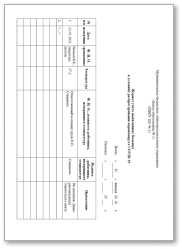 СкачатьГрафик замены кипяченой воды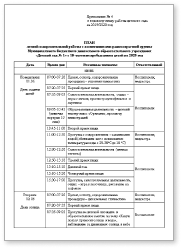 СкачатьДЕТСКИЙ САД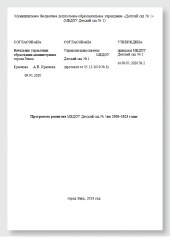 СкачатьШКОЛАСкачатьОсновное меню для воспитанников 3–7 лет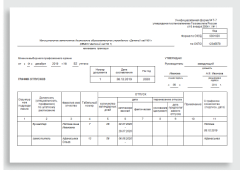 СкачатьЕжедневное меню для группы 3–7 летСкачатьМеню дополнительного питанияСкачатьИндивидуальное менюСкачатьГигиенический журнал (сотрудники)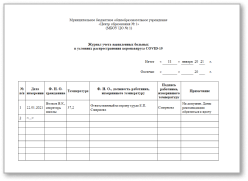 СкачатьЖурнал учета температуры и влажности в складских помещенияхСкачатьПриказ о назначении ответственного за организацию питания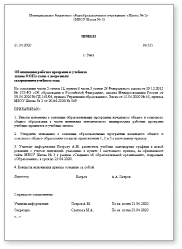 СкачатьПоложение об организации питания
дошкольников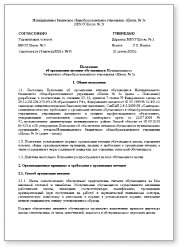 СкачатьПоложение об организации питания
учащихся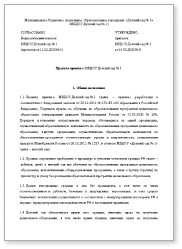 СкачатьТребованиеКак былоКак былоКак стало по новому СанПиНТребованиеДетский садШколаКак стало по новому СанПиНПеречень запрещенных для питания детей продуктовПеречень состоял из 36 позицийПеречень состоял из 41 позицииПеречень состоит из 45 позиций (приложение 6)Продукты-заменителиМожно было заменить восемь продуктов на другие. Продукты заменяли на равноценные по содержанию основного веществаМожно было заменить восемь продуктов на другие. Продукты заменяли на равноценные по содержанию основного веществаПеречень состоит из семи видов продуктов. Исключили хлеб, а яблоки заменили на фрукты.Наименование продуктов-заменителей поменяли, установили другую массу. Теперь продукты надо заменять по массе, в не веществу (приложение 12)Наборы продуктов на одного ребенкаБыли рекомендуемыеБыли рекомендуемыеСтали обязательными минимальными. Вес продуктов изменился (приложение 7)Суточная потребность в витаминах и пищевых веществахБыли установлены нормы по четырем показателямБыли установлены нормы по 15 показателямУстановили нормы по 17 показателям. Для школы некоторые показатели заменили, например, цинк на калий.Ввели нормы для кадетов (таблица 1 к приложению 10)Массы порций блюдНе было требованийБыла установлена рекомендуемая масса порций для любых учениковТребование обязательно.В детском саду установили минимальные и максимальные значения порций.В школе массу порций скорректировали. Теперь котлета должна весить минимум 90 г, а не 80 г, напиток – 180, а не 200. Изменили наименования приемов пищи, но по смыслу они остались прежними. Например, котлета теперь второе блюдо, а напиток – третье.Определили массу порций для кадетов. Они увеличенные по сравнению с порциями для школьников (таблицы 1 и 2 к приложению 9)Общие объемы блюд по приемам пищиБыли минимальные и максимальные объемыНе было требованийУстановили минимальные объемы (таблица 3 к приложению 9)Питьевой режимТри способа: кулеры и кипяченая вода, бутилированная водаДва способа: стационарные фонтанчики и расфасованная в бутылки водаЧетыре способа: кулеры и кипяченая вода, стационарные фонтанчики и расфасованная в бутылки вода (п. 8.4)Питание пищей из домаЗапрещалиЗапрещалиРазрешили для длительно болеющих детей и нуждающихся в диетическом питании. Для питания надо создать условия (п. 8.2)Маркировка разделочного инвентаряИспользовали конкретные обозначения из СанПиН, например нож для сырого мяса маркировали «СМ»Использовали конкретные обозначения из СанПиН, например нож для сырого мяса маркировали «СМ»Маркировать инвентарь можно любым способом (п. 3.2)Использование работниками одноразовых перчатокНе было требованийНе было требованийРаботники обязаны использовать перчатки, когда готовят порцию блюда, делают салаты и закуски. Перчатки надо своевременно менять (п. 3.4)Температура блюдГорячие – от 60 до 65 °C; холодные и напитки – не ниже 15 °CГорячие – не ниже 75 °C, вторые блюда и гарниры – не ниже 65 °C, холодные супы и напитки – не выше 14 °CТемпература должна соответствовать требованиям технологических документов (п. 5.2)Отделка стенВыкладывали плиткой на высоту от 1,5 м, в заготовочной и душевой – 1,8 мВыкладывали плиткой на высоту от 1,7 мВнутренняя отделка должна выдерживать ежедневную уборку моющими и дезсредствами (п. 2.16)Тара для мытья посудыВанны для кухонного инвентаря, кухонной посуды, производственного оборудования. В каждой групповой ячейке ванная для столовой посудыВанны для кухонной и столовой посудыОтдельные ванные для кухонной, столовой посуды, подносов. В производственных цехах отдельные ванные для разделочного инвентаря для готовой и сырой продукции (п. 3.2)Питание детей в турпоходах и иных природных условияхНе были установленыНе были установленыОпределили требования к зонам, которые надо выделить. Установили требования к посуде и инвентарю, дежурству детей (п. 8.7)Поход работника в туалет в санитарной одеждеНадо было снимать одежду перед тем, как идти в туалетНадо было снимать одежду перед тем, как идти в туалетОдежду можно не снимать, если поверх нее надевать халат (п. 3.4)Инвентарь для сырой и готовой продукцииНадо было мыть и хранить на рабочих местахНадо было мыть и хранить на рабочих местахМыть надо отдельно друг от друга. Хранить также раздельно в производственных цехах (п. 3.2)Дети в производственных помещениях пищеблокаЗапрещали присутствоватьЗапрещали присутствоватьМожно привлекать детей к мастер-классам по изготовлению пищи, если обеспечить безопасность продуктов и контролировать процесс приготовления (п. 2.24)ПоказательДетский садШколаИсключили из запрещенныхСливочное масло жирностью ниже 72%;примечание, что соленая рыба может быть только сельдь, семга, форель;продукты не домашнего производства, которые принесли на праздникСоленую рыбу;закусочные консервы;маргарин, если использовать его для выпечкиДобавили в запрещенныеЗаливные блюда (мясные и рыбные), студни, форшмак из сельди;фляжный творог;сырокопченые мясные гастрономические изделия и колбасы;тонизирующие напитки (в том числе энергетические);жевательную резинку;холодные напитки и морсы (без термической обработки) из плодово-ягодного сырья;окрошки и холодные супы;яичницу-глазунью;паштеты, блинчики с мясом и с творогомДобавили в запрещенныеПродукты без маркировки;пищевую продукцию, которая не соответствует техническим регламентам Таможенного союза;масло растительное пальмовое, рапсовое, кокосовое, хлопковое;соки концентрированные диффузионные;картофельные и кукурузные чипсы, снеки;изделия из рубленого мяса и рыбы, салаты, блины и оладьи, приготовленные в палаточном лагере;сырки творожные; изделия творожные более 9% жирности;молоко и молочные напитки стерилизованные менее 2,5% и более 3,5% жирности; кисломолочные напитки менее 2,5% и более 3,5% жирности;готовые кулинарные блюда, не входящие в меню текущего дня, реализуемые через буфетыПродукты без маркировки;пищевую продукцию, которая не соответствует техническим регламентам Таможенного союза;масло растительное пальмовое, рапсовое, кокосовое, хлопковое;соки концентрированные диффузионные;картофельные и кукурузные чипсы, снеки;изделия из рубленого мяса и рыбы, салаты, блины и оладьи, приготовленные в палаточном лагере;сырки творожные; изделия творожные более 9% жирности;молоко и молочные напитки стерилизованные менее 2,5% и более 3,5% жирности; кисломолочные напитки менее 2,5% и более 3,5% жирности;готовые кулинарные блюда, не входящие в меню текущего дня, реализуемые через буфетыУточнилиПечень, язык и сердце можно использовать только говяжьи;газированная вода запрещена, даже питьеваяПечень, язык и сердце можно использовать только говяжьи;газированная вода запрещена, даже питьеваяСуточные наборы продуктов для воспитанников детского садаСмотретьСуточные наборы продуктов для
учеников школыСмотретьОбъемы порцийСмотретьМинимальные общие объемы блюд по приемам пищиСмотретьСпособТребованияТребованияСпособОбщиеСпециальныеСтационарные фонтанчикиНетЧашу фонтанчика надо ежедневно мыть моющими и дезсредствамиКулерыНеобходимы:многоразовые или одноразовые стаканы. Количество должно соответствовать списочной численности детей;маркированные подносы для чистых и грязных стаканов, тара для сбора использованной одноразовой посудыКулеры нужно установить вдали от прямых солнечных лучей. Мыть согласно инструкции, но не реже одного раза в семь дней, с дезсредствами – не реже одного раза в три месяцаВода в бутылкахНеобходимы:многоразовые или одноразовые стаканы. Количество должно соответствовать списочной численности детей;маркированные подносы для чистых и грязных стаканов, тара для сбора использованной одноразовой посудыНа воду должны быть сертификаты соответствияКипяченая водаНеобходимы:многоразовые или одноразовые стаканы. Количество должно соответствовать списочной численности детей;маркированные подносы для чистых и грязных стаканов, тара для сбора использованной одноразовой посудыТребования к воде:вылить остатки воды из емкости;промыть емкость в соответствии с инструкцией по правилам мытья кухонной посуды, ополоснуть;налить чистую холодную проточную воду в емкость;прокипятить не менее 5 минут;кипяченую воду охладить до комнатной температуры в емкости, в которой ее кипятили;выставить воду для детей, отметить время замены в графике;менять воду через 3 часаТребованиеКак былоКак стало по новому СанПиНУсловия для питания детей в семейных группах и группах по присмотру и уходуНе были установленыУстановили требования к помещению, оборудованию и продуктам (п. 8.6)Режим питания воспитанниковОпределяли по режиму работы группы, но реже одного раза в 4 часаРегламентировали количество приемов пищи, их наименования (приложение 12)Время приема пищиОпределял детский садУстановили конкретное время (таблица 4 к приложению 10)ПоказательУсловияПомещениеКухню можно использовать и для приготовления, и для приема пищиОборудованиеВ наличии должно быть технологическое, холодильное и моечное оборудование. Также нужны инвентарь и посудаПищевая продукцияПродукцию можно покупать на рынке и в магазине, если на нее есть сертификат соответствия, она маркирована и покупка подтверждена чеком. Документы надо хранить семь дней после того, как продукты закончатся.Готовые блюда и полуфабрикаты можно приобретать у предприятия питания. Покупку надо подтвердить документомВремя пребывания в детском саду, часовВремя пребывания в детском саду, часовКратность приемов пищиКратность приемов пищиКак былоКак сталоКак былоКак стало4До 512 – наименование приема пищи определяют по времени нахождения ребенка в детском саду8–108–103–44 – завтрак, второй завтрак, обед и полдник10,5–1211–124–55 – завтрак, второй завтрак, обед, полдник и ужин10,5–12Круглосуточно4–66 – завтрак, второй завтрак, обед, полдник, ужин, второй ужинВремя приема пищиПриемы пищи в зависимости от режима группыПриемы пищи в зависимости от режима группыПриемы пищи в зависимости от режима группыВремя приема пищи8–10 часов11–12 часов24 часа8.30–9.00ЗавтракЗавтракЗавтрак10.30–11.00Второй завтракВторой завтракВторой завтрак12.00–13.00ОбедОбедОбед15.30ПолдникПолдникПолдник18.30–УжинУжин21.00––Второй ужинРежим питанияКак былоКак стало по новому СанПиНКак стало по новому СанПиНРежим питанияНаименование приемов пищи и интервалы между нимиВремя нахождения в школеКоличество и наименование приемов пищиОсновнойЗавтрак и обед. Интервалы – не более 3,5–4 часовДо 6 часовОдин прием пищи – завтрак или обедОсновнойЗавтрак и обед. Интервалы – не более 3,5–4 часовБолее 6 часовДва приема пищи:– в 1-ю смену –завтрак и обед;– во 2-ю смену –обед и полдникДля групп продленного дняДополнительно –полдник в 16–17 часовДо 14:00Дополнительно к завтраку –обедДля групп продленного дняДополнительно –полдник в 16–17 часовДо 17:00–18:00Дополнительно к завтраку – обед и полдникДля учеников на подвозеЗавтрак и обедБолее 6 часов с учетом времени поездокДополнительно к завтраку –обедПоказательЧто надо было выполнятьЧто надо было выполнятьПоказательДетский садШколаМыть посуду в нескольких секциях ванныВ двухсекционных – столовую и кухоннуюВ трехсекционных – столовую, в двухсекционных– кухоннуюМыть посуду при определенной температуреСначала не ниже 40 °C, а затем не ниже 65 °CСначала не ниже 45 °C, а затем не ниже 65 °CХранить чистую кухонную посуду на стеллажах установленной высотыНе менее 0,35 м от полаНе менее 0,5 м от полаИспользовать ветошьПомещения, мебель и оборудования мыли или протирали ветошьюПомещения, мебель и оборудования мыли или протирали ветошьюСоблюдать процедуру обработки яицЯйца обрабатывали в три этапаЯйца обрабатывали в три этапаВыполнять специальные этапы при обработке овощейОвощи мыли, готовили и хранили по требованиям СанПиНОвощи мыли, готовили и хранили по требованиям СанПиНВыносить отходы, когда ведра наполнятся до определенной границыОтходы выносили, если ведра наполнялись не более чем на 2/3 объемаОтходы выносили, если ведра наполнялись не более чем на 2/3 объема